ΔΗΜΟΚΡΙΤΕΙΟ ΠΑΝΕΠΙΣΤΗΜΙΟ ΘΡΑΚΗΣΤΜΗΜΑ ΜΗΧΑΝΙΚΩΝ ΠΕΡΙΒΑΛΛΟΝΤΟΣ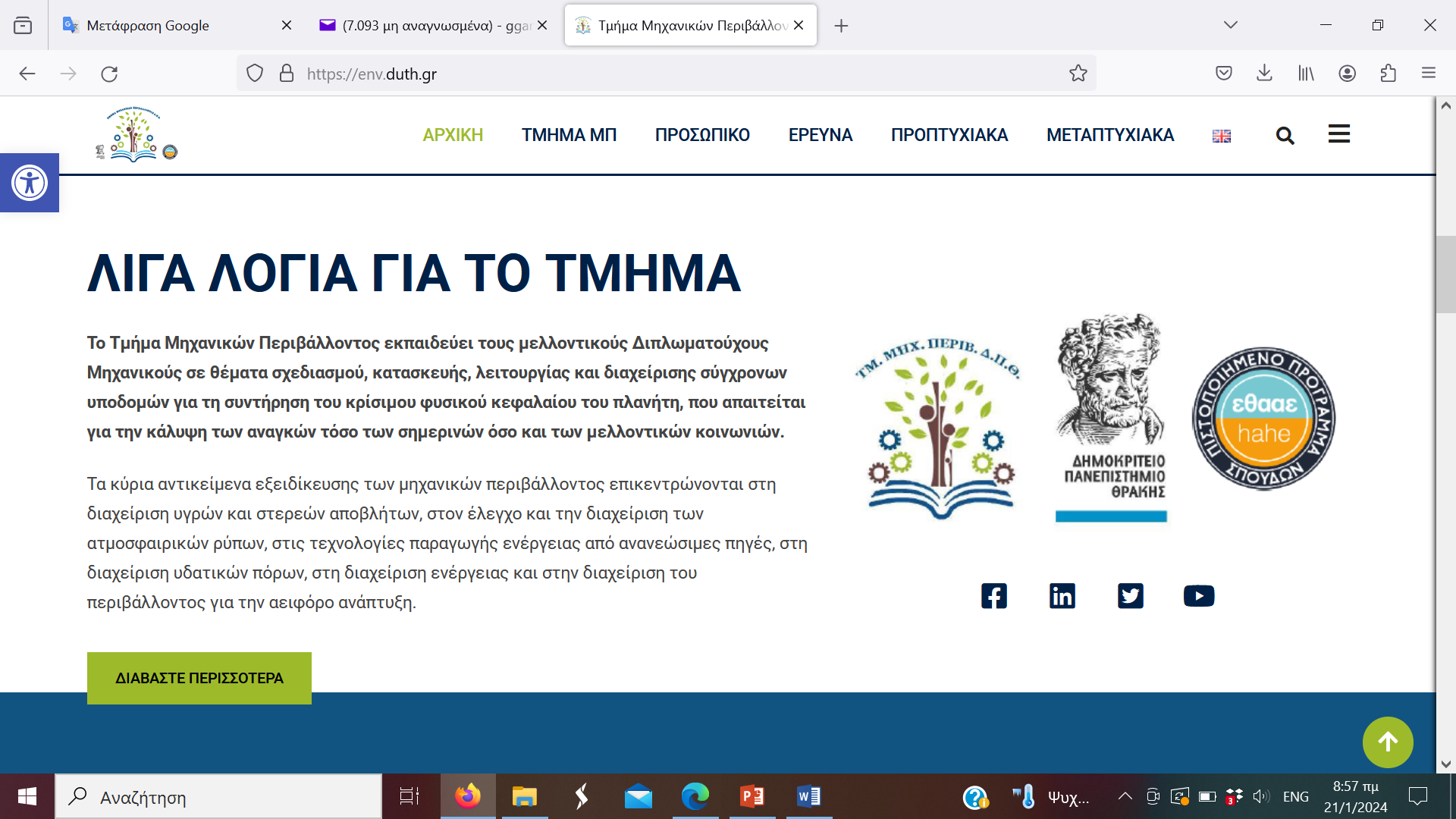 ΠΜΣ ΠΕΡΙΒΑΛΛΟΝΤΙΚΗ ΜΗΧΑΝΙΚΗ & ΕΠΙΣΤΗΜΗΜΑΘΗΜΑ ΠΡΟΧΩΡΗΜΕΝΑ ΘΕΜΑΤΑ ΔΙΑΧΕΙΡΙΣΗΣ ΣΤΕΡΕΩΝ ΚΑΙ ΕΠΙΚΙΝΔΥΝΩΝ ΑΠΟΒΛΗΤΩΝΕΡΓΑΣΙΑ 1η ΔΙΔΑΣΚΩΝΓΕΩΡΓΙΟΣ ΓΚΑΡΜΠΟΥΝΗΣΜΕΤΑΠΤΥΧΙΑΚΟΣ ΦΟΙΤΗΤΗΣ ……………………………………ΞΑΝΘΗ 2024Εκφώνηση εργασίας: